Протокол запроса предложений по определению поставщика на поставку Аппарата для стыковой сварки CANDAN CM 315 (или аналога) для нужд ГУП «Водоснабжение и водоотведение»23 апреля 2024 года                                                 № 01-19/53
Наименование заказчика: ГУП «Водоснабжение и водоотведение» Присутствовали члены комиссии:Председатель комиссии                                                                      Секретарь комиссии:		                           Члены комиссии:Извещение о проведении запроса предложений размещено в информационной системе в сфере закупок: https://www.zakupki.gospmr.org/index.php/zakupki?view=purchase&id=6882Вскрытие конвертов с заявками на участие в запросе предложений по определению поставщика на поставку аппарата для стыковой сварки CANDAN CM 315 (или аналога) для нужд ГУП «Водоснабжение и водоотведение» проведено комиссией по адресу: г. Тирасполь, ул. Луначарского, в 9 часов 00 минут 23 апреля 2024 года.2. Кворум соблюден, комиссия по осуществлению закупок правомочна в принятии решений.3. В срок, указанный в извещении о проведении закупки, поступило 4 (четыре) заявки на участие в закупке. Во исполнение части второй пункта 3 статьи 44 Закона Приднестровской Молдавской Республики от 26 ноября 2018 года № 318-З-VI «О закупках в Приднестровской Молдавской Республике» (САЗ 18-48) заказчиком направлены приглашения принять участие в запросе предложений следующим производителям (официальным представителям), способным осуществить поставки товаров, являющихся объектами закупок: - ООО «КРАС Трейдинг»;- OOO«Uniplast»4. В процессе проведения процедуры вскрытия конвертов с заявками на участие в запросе предложений аудиозапись не велась.5. На процедуре вскрытия конвертов с заявками на участие в запросе предложений присутствовали представители участников закупки, подавших заявки на участие в запросе предложений. Представители участников зарегистрированы в журнале регистрации согласно Приложению № 1 к настоящему протоколу.6. Члены комиссии по осуществлению закупок, а также представители участников закупки, подавших заявки на участие в запросе предложений, убедились в целостности конвертов, поданных на участие в запросе предложений.7. Перед вскрытием конвертов с заявками на участие в запросе предложений комиссия по осуществлению закупок объявила участникам, а также всем присутствующим о возможности подачи дополнительных заявок на участие в запросе предложений или отзыва поданной ранее заявки. Комиссия по осуществлению закупок объявила о последствиях подачи 2 (двух) и более заявок на участие в запросе предложений одним и тем же участником по одному лоту.Информация о дополнительно представленных заявках на участие в запросе предложений непосредственно перед вскрытием конвертов с заявками, информация об отзыве и (или) изменении уже поданныхй заявок:_____не поступала__________________.8. Комиссией осуществлена регистрация поданных заявок на участие в запросе предложений:9. Комиссией вскрыты конверты с заявками на участие в запросе предложений.Регистрационный номер заявки  -  №1.Комиссией проверено наличие и соответствие документов, представленных участником, перечню документов, заявленных в извещении о проведении запроса предложений и документации о проведении запроса предложений (Приложение № 2 к настоящему протоколу).Комиссией рассмотрены документы, информация, представленные участником запроса предложений, на предмет соответствия их требованиям, установленным извещением и документацией о проведении запроса предложений, а также соответствие участника запроса предложений требованиям, установленным документацией о проведении запроса предложений.Комиссией установлено, что заявка № 1 ООО «Мевида» соответствует требованиям, установленным закупочной документацией о проведении запроса предложений.Результаты голосования комиссии о допуске заявки к участию в оценке поданной заявки на основании критериев, указанных в документации о проведении запроса предложений:Принятое решение комиссии: заявка ООО «Мевида» признана соответствующей требованиям, установленным закупочной документацией, в связи с чем участник допущен к участию в запросе предложенийРегистрационный номер заявки  -  № 2.Комиссией проверено наличие и соответствие документов, представленных участником, перечню документов, заявленных в извещении о проведении запроса предложений и документации о проведении запроса предложений (Приложение № 2 к настоящему протоколу).Комиссией рассмотрены документы, информация, представленные участником запроса предложений, на предмет соответствия их требованиям, установленным извещением и документацией о проведении запроса предложений, а также соответствие участника запроса предложений требованиям, установленным документацией о проведении запроса предложений.Комиссией установлено, что заявка № 2 ООО «КРАС Трейдинг» соответствует требованиям, установленным закупочной документацией о проведении запроса предложений.Результаты голосования комиссии о допуске заявки к участию в оценке поданной заявки на основании критериев, указанных в документации о проведении запроса предложений:Принятое решение комиссии: заявка ООО «КРАС Трейдинг» признана соответствующей требованиям, установленным закупочной документацией, в связи с чем участник допущен к участию в запросе предложений.Регистрационный номер заявки  -  № 3.Комиссией проверено наличие и соответствие документов, представленных участником, перечню документов, заявленных в извещении о проведении запроса предложений и документации о проведении запроса предложений (Приложение № 2 к настоящему протоколу).Комиссией рассмотрены документы, информация, представленные участником запроса предложений, на предмет соответствия их требованиям, установленным извещением и документацией о проведении запроса предложений, а также соответствие участника запроса предложений требованиям, установленным документацией о проведении запроса предложений.Комиссией установлено, что заявка № 3 ООО «Эксимтранс» соответствует требованиям, установленным закупочной документацией о проведении запроса предложений.Результаты голосования комиссии о допуске заявки к участию в оценке поданной заявки на основании критериев, указанных в документации о проведении запроса предложений:Принятое решение комиссии: заявка ООО «Эксимтранс» признана соответствующей требованиям, установленным закупочной документацией, в связи с чем участник допущен к участию в запросе предложений.Регистрационный номер заявки  -  № 4.Комиссией проверено наличие и соответствие документов, представленных участником, перечню документов, заявленных в извещении о проведении запроса предложений и документации о проведении запроса предложений (Приложение № 2 к настоящему протоколу).Комиссией рассмотрены документы, информация, представленные участником запроса предложений, на предмет соответствия их требованиям, установленным извещением и документацией о проведении запроса предложений, а также соответствие участника запроса предложений требованиям, установленным документацией о проведении запроса предложений.Комиссией установлено, что заявка № 4 ООО «Энергопром» соответствует требованиям, установленным закупочной документацией о проведении запроса предложений.Результаты голосования комиссии о допуске заявки к участию в оценке поданной заявки на основании критериев, указанных в документации о проведении запроса предложений:Принятое решение комиссии: заявка ООО «Энергопром» признана соответствующей требованиям, установленным закупочной документацией, в связи с чем участник не допущен к участию в запросе предложений.10.  По результатам заседания комиссии установлено, что на участие в запросе предложений по определению поставщика на поставку аппарата для стыковой сварки CANDAN CM 315 (или аналога) поступило 4 (четыре) заявки, из которых 1 (одна) заявка не соответствуют требованиям, установленным извещением и документацией и не допущена к участию в запросе предложений.11. Комиссией проведена оценка заявок, допущенных к участию в запросе предложений на основании критериев, указанных в документации о проведении запроса предложений, согласно Приложению № 3 к настоящему Протоколу.11.1. По итогам проведенной оценки лучшей заявкой признана заявка со следующими условиями исполнения контракта:  Цена предложения – 250 000,00 (двести пятьдесят тысяч рублей 00 копеек) рублей Приднестровской Молдавской Республики.Предмет поставки – аппарат для стыковой сварки CANDAN CM 315.	Условия оплаты - Расчеты по контракту производится в рублях Приднестровской Молдавской Республики, путем перечисления денежных средств на расчетный счет Поставщика, указанный в Контракте, в течение 10 (десяти) банковских дней с даты поставки Покупателю Товара и выставленного Поставщиком счета к оплате (дата поставки фиксируется в товаросопроводительной документации (ТТН) и счете к оплате). Датой осуществления платежей является дата зачисления денежных средств на расчетный счет Поставщика.Срок поставки - Поставка Товара осуществляется в течение установленного срока путем передачи Покупателю Товара по его заявке в согласованные сроки, но не позднее 30 (тридцати) календарных дней с момента получения заявки Покупателя. Общий срок выборки Товара устанавливается с момента вступления Контракта в силу и по 31 декабря 2024 года.Условия об ответственности:В случае неисполнения или ненадлежащего исполнения своих обязательств по Контракту Стороны несут ответственность в соответствии с действующим законодательством Приднестровской Молдавской Республики с учетом условий, установленных Контрактом.Взыскание любых неустоек, пеней, штрафов, предусмотренных законодательством Приднестровской Молдавской Республики и/или Контрактом, за нарушение обязательств, вытекающих из Контракта, не освобождает Стороны от исполнения такого обязательства в натуре.В случае неисполнения или ненадлежащего исполнения Поставщиком своих обязательств по Контракту, он уплачивает Покупателю пеню в размере 0,05 % от стоимости неисполненного, ненадлежащим образом исполненного обязательства за каждый день просрочки до полного исполнения своей обязанности. В случае неисполнения или ненадлежащего исполнения Покупателем своих обязательств по Контракту, он уплачивает Поставщику пеню в размере 0,05 % от стоимости неисполненного, ненадлежащим образом исполненного обязательства за каждый день просрочки до полного исполнения своей обязанности. В случае непредставления Поставщиком Покупателю информации обо всех договорах субпоставки (соисполнения), заключенных Поставщиком при исполнении Контракта, он уплачивает Покупателю пеню в размере 0,05 % от цены договора субпоставки (соисполнения) за каждый день просрочки до полного исполнения своей обязанности. Непредставление Поставщиком информации обо всех договорах субпоставки (соисполнения) не влечет за собой недействительность Контракта по данному основанию.12. Комиссией предложено участникам закупки, допущенным к участию в запросе предложений, направить окончательные предложения в срок до 09:00 часов 24 апреля 2024 года по адресу: г. Тирасполь, ул. Луначарского, 9, каб. № 15. 13. Публикация и хранение протокола.Настоящий Протокол подлежит размещению в информационной системе в сфере закупок.Настоящий Протокол подлежит хранению не менее 5 (пяти) лет с даты подведения итогов данного запроса предложений.14. Подписи членов комиссии по осуществлению закупок:Приложение № 2 к Протоколу запроса предложенийот 23.04.2024 г. № 01-19/53Информация о наличии и соответствии документов, представленных участником, перечню документов, заявленных в извещении и документации о проведении запроса предложенийПриложение № 3 к протоколу запроса предложенийот 23.04.2024 г. № 01-19/53Оценка заявок на основании критериев, указанных в документации о проведении запроса предложений1. Критерии оценки заявок.2. Оценка заявок.Регистрационный номер заявки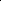 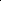 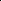 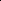 Дата и время подачи заявкиНаименование участника закупки, подавшего заявку на участие в запросе предложений(наименование организации, фамилия, имя, отчество (при наличии) для индивидуального предпринимателя)№ лотов, по которым подана заявка118.04.2024 г.в 15 часа 00 мин.ООО «Мевида»1219.04.2024 г.в 12 часов 28 мин.ООО «КРАС Трейдинг»1323.04.2024 г.в 08 часов 34 мин.ООО «Эксимтранс»1423.04.2024 г.в 08 часов 50 мин.ООО «Энергопром»1Наименование участника закупки, подавшего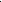 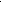 заявку на участие в запросе предложений(наименование организации,фамилия, имя, отчество (при наличии)для индивидуального предпринимателя)ООО «Мевида»Адрес регистрацииг. Тирасполь, ул. Луначарского, д. 32, кв. 54 Дата и время подачи заявки18.04.2024 г.в 15 часа 00 мин.№
п/пЧлен комиссии
(фамилия, имя, отчество
(при наличии), должность)Решение
(допустить к участию
в запросе предложений)Обоснование решения
о недопуске/допуске участника
запроса предложений1. Председатель комиссии:Генеральный директор                                                            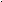 Допустить-Члены комиссии: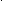 2.Директор по экономике и финансам                                      Допустить-3.Менеджер по внутреннему аудитуДопустить-4.Начальник отдела промышленной безопасности и охраны труда                        Допустить-5.Главный бухгалтерДопустить-6И.о.Начальника ПТО                                                                        Допустить-7. Начальник СМТСДопустить-8.Начальник юридического отделаДопустить-Наименование участника закупки, подавшегозаявку на участие в запросе предложений(наименование организации, фамилия, имя, отчество (при наличии) для индивидуального предпринимателя)ООО «КРАС Трейдинг»Адрес регистрацииг. Тирасполь, ул. Мечникова, 31Дата и время подачи заявки19.04.2024 г.в 12 часов 28 мин.№
п/пЧлен комиссии
(фамилия, имя, отчество
(при наличии), должность)Решение
(допустить к участию
в запросе предложений)Обоснование решения
о недопуске/допуске участника
запроса предложений1. Председатель комиссии:Генеральный директор                                                            Допустить-Члены комиссии:2.Директор по экономике и финансам                                      Допустить-3.Менеджер по внутреннему аудитуДопустить-4.Начальник отдела промышленной безопасности и охраны труда                        Допустить-5.Главный бухгалтерДопустить-6И.о. Начальника ПТО                                                                        Допустить-7. Начальник СМТСДопустить-8.Начальник юридического отделаДопустить-Наименование участника закупки, подавшегозаявку на участие в запросе предложений(наименование организации,фамилия, имя, отчество (при наличии)для индивидуального предпринимателя)ООО «Эксимтранс»Адрес регистрацииг. Дубоссары, ул. Дзержинского, 110АДата и время подачи заявки23.04.2024 г.в 08 часов 34 мин.№
п/пЧлен комиссии
(фамилия, имя, отчество
(при наличии), должность)Решение
(допустить к участию
в запросе предложений)Обоснование решения
о недопуске/допуске участника
запроса предложений1. Председатель комиссии:Генеральный директор                                                            Допустить-Члены комиссии:2.Директор по экономике и финансам                                      Допустить-3.Менеджер по внутреннему аудитуДопустить-4.Начальник отдела промышленной безопасности и охраны труда                        Допустить-5.Главный бухгалтерДопустить-6И.о. Начальника ПТО                                                                        Допустить-7. Начальник СМТСДопустить-8.Начальник юридического отделаДопустить-Наименование участника закупки, подавшегозаявку на участие в запросе предложений(наименование организации,фамилия, имя, отчество (при наличии)для индивидуального предпринимателя)ООО «Энергопром»Адрес регистрацииг. Тирасполь, ул. Горького, 6 Дата и время подачи заявки23.04.2024 г.в 08 часов 50 мин.№
п/пЧлен комиссии
(фамилия, имя, отчество
(при наличии), должность)Решение
(допустить к участию
в запросе предложений)Обоснование решения
о недопуске/допуске участника
запроса предложений1. Председатель комиссии:Генеральный директор                                                            Допустить-Члены комиссии:2.Директор по экономике и финансам                                      Допустить-3.Менеджер по внутреннему аудитуДопустить-4.Начальник отдела промышленной безопасности и охраны труда                        Допустить-5.Главный бухгалтерДопустить-6И.о. Начальника ПТО                                                                        Допустить-7. Начальник СМТСДопустить-8.Начальник юридического отделаДопустить-№ п/пНаименование документов, заявленных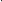 в извещении и документации о проведениизапроса предложенийНаименование участников закупки, подавших заявки на участиев запросе предложений (наименование организации, фамилия, имя, отчество (при наличии) для индивидуального предпринимателя)Наименование участников закупки, подавших заявки на участиев запросе предложений (наименование организации, фамилия, имя, отчество (при наличии) для индивидуального предпринимателя)Наименование участников закупки, подавших заявки на участиев запросе предложений (наименование организации, фамилия, имя, отчество (при наличии) для индивидуального предпринимателя)Наименование участников закупки, подавших заявки на участиев запросе предложений (наименование организации, фамилия, имя, отчество (при наличии) для индивидуального предпринимателя)№ п/пНаименование документов, заявленныхв извещении и документации о проведениизапроса предложенийООО «Мевида»ООО «КРАС Трейдинг»ООО «Эксимтранс»ООО «Энергопром»№ п/пНаименование документов, заявленныхв извещении и документации о проведениизапроса предложенийРегистрационный номер заявки № 1Регистрационный номер заявки № 2Регистрационный номер заявки № 3Регистрационный номер заявки № 412344561Информация и документы об участнике запроса предложений, подавшем такую заявкуа)Фирменное наименование (наименование), сведения об организационно-правовой форме, о месте нахождения, почтовый адрес (для юридического лица), фамилия, имя, отчество (при наличии), паспортные данные, сведения о месте жительства (для физического лица), номер контактного телефона ++++б)выписка из единого государственного реестра юридических лиц или засвидетельствованная в нотариальном порядке копия такой выписки (для юридического лица), копия патента (для индивидуального предпринимателя) юридических лиц++++в)документ, подтверждающий полномочия лица на осуществление действий от имени участника закупки++++г)копии учредительных документов участника закупки (для юридического лица)++++д)для иностранного лица: доверенность и документ о государственной регистрации данного иностранного юридического лица, а также надлежащим образом заверенный перевод на один из официальных языков Приднестровской Молдавской Республики данных документов, в соответствии с действующим законодательством Приднестровской Молдавской Республики;- (резидент)- (резидент)- (резидент)- (резидент)е)предложения участника закупки в отношении объекта закупки с приложением документов, подтверждающих соответствие этого объекта требованиям, установленным документацией о закупке++++ж)информация о соответствии участника закупки требованиям к участникам закупки, установленным заказчиком в извещении о закупке в соответствии с пунктами 1 и 2 статьи 21 Закона Приднестровской Молдавской Республики от 26 ноября 2018 года № 318-З-VI «О закупках в Приднестровской Молдавской Республике» (САЗ 18-48)++++з)декларация об отсутствии личной заинтересованности при осуществлении закупок товаров (работ, услуг), которая может привести к конфликту интересов++++№ п/пКритерии оценки заявокУдельный весгруппкритериевоценкиУдельный вес критериев оценки в группеМаксимальноеколичествобалловПараметры критерияПорядок оценки12345671.Стоимостные:1000%1.1.Цена контракта100%100Цена, предлагаемая участником закупки,руб. ПМРНаибольшее количество баллов присваивается предложению с наименьшей ценой№ п/пНаименование критерия оценки (показателя)Наименование критерия оценки (показателя)Регистрационный номер заявкиНаименованиеучастника закупки(наименованиеорганизации, фамилия,имя, отчество(при наличии) дляиндивидуальногопредпринимателя)Параметркритерия,предложенныйучастникомБаллы,присвоенныеучастникузакупкиБаллыс учетомудельноговесакритерияв группеБаллыс учетомгруппыкритерияв оценке1223456781.1.Цена контракта 1ООО «Мевида» 251 600,0099,399,399,31.1.Цена контракта 2ООО «КРАС Трейдинг»251 600,0099,399,399,31.1.Цена контракта 3ООО «Эксимтранс»250 000,001001001001.1.Цена контракта 4ООО «Энергопром»251 500,0099,499,499,422Итоговое количество баллов1ООО «Мевида» 99,322Итоговое количество баллов2ООО «КРАС Трейдинг»99,322Итоговое количество баллов3ООО «Эксимтранс»1004ООО «Энергопром»99,4